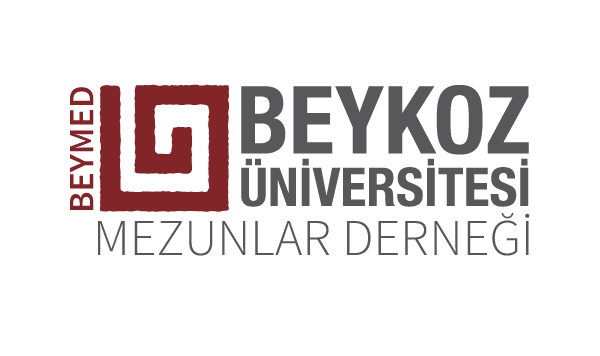 YENİ ÜYE BAŞVURU FORMUKİŞİSEL BİLGİLERAdı-Soyadı			: …………………………..…………………..............TC Kimlik No			: Uyruğu			: …………………..Baba Adı			: …………………..Anne Adı			: …………………..Cinsiyeti			: □ Kadın      □ ErkekDoğum Yeri ve Tarihi		: ………………….. /  Medeni Durumu		: …………………..    Kan Grubu			: …………………..Ev Adresi			: ………………………………………………………………….Ev Tel				: Cep Tel			: E-Posta			: ……………………………………@.....................................İŞ YERİ BİLGİLERİİş Yeri 			: ………………………………………………………….İş Yerindeki Görevi/Ünvanı	: ………………………………………………………….İş Adresi			: ………………………………………………………….İş Tel				: E-Posta			: ……………………………..............@.......................BEYKOZ ÜNİVERSİTESİ MEZUNİYET BİLGİLERİMezun Olduğu Program	: ………………………………………………………….Mezun Olduğu Yıl			: ARAMIZA HOŞGELDİNİZ!BEYMED MERKEZ OFİSİ Beykoz Üniversitesi, Vatan Cad. No: 69 Çubuklu – Beykoz/İST.www.beymed.org.trbilgi@beymed.org.trDernek üyelik formunda vermiş olduğum bilgilerin doğru olduğunu beyan eder, dernek amaç ve çalışma koşulları ile ana tüzük hükümlerini kabul ederim.Tarih :  					İmza :